CASP 13 internal ID: T0975/X0975Cross-linking mass spectrometry dataProtein information (as provided)CASP13 internal ID: regular target T0987, XL-MS assisted X0987.Protein Name: Exo5Organism Name: Homo sapiensAmino acid sequence:         10         20         30         40         50         60 
LEDAQESKAL VNMPGPSSES LGKDDKPISL QNWKRGLDIL SPMERFHLKY LYVTDLATQN 

        70         80         90        100        110        120 
WCELQTAYGK ELPGFLAPEK AAVLDTGASI HLARELELHD LVTVPVTTKE DAWAIKFLNI 

       130        140        150        160        170        180 
LLLIPTLQSE GHIREFPVFG EGEGVLLVGV IDELHYTAKG ELELAELKTR RRPMLPLEAQ 

       190        200        210        220        230        240 
KKKDCFQVSL YKYIFDAMVQ GKVTPASLIH HTKLCLEKPL GPSVLRHAQQ GGFSVKSLGD 

       250        260        270        280        290        300 
LMELVFLSLT LSDLPVIDIL KIEYIHQETA TVLGTEIVAF KEKEVRAKVQ HYMAYWMGHR 

       310        320        330        340 
EPQGVDVEEA WKCRTCTYAD ICEWRKGSGV LSSTLAPQVK KAKMethodsThe target protein or protein complex was cross-linked and analyzed by mass spectrometry as described here:Lysine-specific chemical cross-linking of protein complexes and identification of cross-linking sites using LC-MS/MS and the xQuest/xProphet software pipeline. Leitner, Walzthoeni and Aebersold. Nature Protocols, 2014. DOI: 10.1038/nprot.2013.168
Chemical cross-linking/mass spectrometry targeting acidic residues in proteins and protein complexes. Leitner, Joachimiak, Unverdorben, Walzthoeni, Frydman, Förster and Aebersold. Proceedings of the National Academy of Sciences of the United States of America, 2014. DOI: 10.1073/pnas.1320298111The concentration the protein or protein complex was adjusted to avoid over-cross-linking, e.g. introduction of non-native oligomerization states. All cross-linking reactions were followed by SDS-PAGE.Cross-links identified by mass spectrometry* The score is a measure of confidence for the identification of the two connected peptides (i.e. computational assignment) that are identified by MS (the higher, the better). It is generally NOT correlated with the distance between the cross-linked residues. In addition, physicochemical properties of the peptides may affect the identification, so that some cross-linked peptides intrinsically have lower scores.For the reported data, we expect a false positive rate of identification of approximately 5%.** Cross-linking chemistries:DSS: disuccinimidyl suberate – a lysine specific cross-linker.
ZL: Zero-length cross-links formed between lysine and an aspartate/glutamate residue by the coupling reagent 4-(4,6-dimethoxy-1,3,5- triazin-2-yl)-4-methylmorpholinium chloride (DMTMM).
PDH: pimelic acid dihydrazide – a carboxylic acid specific cross-linker (aspartate and glutamate).For experimentally observed distance restraints, see the following plot (ADH is not used here):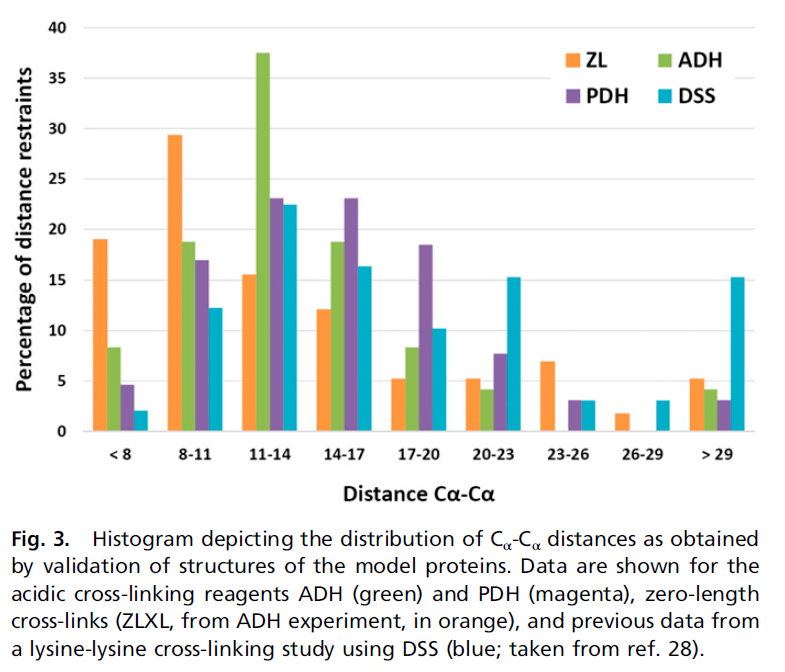 (taken from Leitner et al., PNAS, 2014)Sub-optimal sequence regions for conventional cross-linking mass spectrometryRed residues: Lysine residues. Can be cross-linked by DSS and the zero-length cross-linking reagent DMTMM. Cleavage sites for trypsin (protease used in the experimental process).Black residues: Arginine residues. Cleavage sites for trypsin (protease used in the experimental process).Green residues: Aspartate and glutamate residues. Can be cross-linked by PDH and the zero-length cross-linking reagent DMTMM.Residues highlighted in yellow are sub-optimal regions for mass spectrometric analysis.        10         20         30         40         50         60 LEDAQESKAL VNMPGPSSES LGKDDKPISL QNWKRGLDIL SPMERFHLKY LYVTDLATQN         70         80         90        100        110        120 WCELQTAYGK ELPGFLAPEK AAVLDTGASI HLARELELHD LVTVPVTTKE DAWAIKFLNI        130        140        150        160        170        180 LLLIPTLQSE GHIREFPVFG EGEGVLLVGV IDELHYTAKG ELELAELKTR RRPMLPLEAQ        190        200        210        220        230        240 KKKDCFQVSL YKYIFDAMVQ GKVTPASLIH HTKLCLEKPL GPSVLRHAQQ GGFSVKSLGD        250        260        270        280        290        300 LMELVFLSLT LSDLPVIDIL KIEYIHQETA TVLGTEIVAF KEKEVRAKVQ HYMAYWMGHR        310        320        330        340 EPQGVDVEEA WKCRTCTYAD ICEWRKGSGV LSSTLAPQVK KAK Residues labelled by cross-linking reagentsRed residues: Residues labeled by either by DSS (Lysine reactive) or PDH (carboxylic acid reactive), but not cross-linked. These residues are expected to be solvent exposed. Green residues: Reactive unlabeled residues.Notes:Absence of a modification may also mean that the corresponding modified peptide is present, but not identified by MS.        10         20         30         40         50         60 LEDAQESKAL VNMPGPSSES LGKDDKPISL QNWKRGLDIL SPMERFHLKY LYVTDLATQN         70         80         90        100        110        120 WCELQTAYGK ELPGFLAPEK AAVLDTGASI HLARELELHD LVTVPVTTKE DAWAIKFLNI        130        140        150        160        170        180 LLLIPTLQSE GHIREFPVFG EGEGVLLVGV IDELHYTAKG ELELAELKTR RRPMLPLEAQ        190        200        210        220        230        240 KKKDCFQVSL YKYIFDAMVQ GKVTPASLIH HTKLCLEKPL GPSVLRHAQQ GGFSVKSLGD        250        260        270        280        290        300 LMELVFLSLT LSDLPVIDIL KIEYIHQETA TVLGTEIVAF KEKEVRAKVQ HYMAYWMGHR        310        320        330        340 EPQGVDVEEA WKCRTCTYAD ICEWRKGSGV LSSTLAPQVK KAK Intra protein cross-linksIntra protein cross-linksIntra protein cross-linksIntra protein cross-linksIntra protein cross-linksIntra protein cross-linksProtein1Protein2AbsPos1AbsPos2ld-Score*ChemistryExo5Exo528818345.78DSSExo5Exo528818144.92DSSExo5Exo5267140.96ZLExo5Exo5347139.36ZLExo5Exo516818339.27DSSExo5Exo58016838.38DSSExo5Exo518319237.79DSSExo5Exo53262536.71ZLExo5Exo5343836.21ZLExo5Exo528828336.1DSSExo5Exo528818235.27DSSExo5Exo511610035.01ZLExo5Exo5326163/16634.76ZLExo5Exo53407134.61ZLExo5Exo5387134.25PDHExo5Exo51168534.16ZLExo5Exo528128833.57DSSExo5Exo510911633.54DSSExo5Exo5263433.53DSSExo5Exo57128333.45ZLExo5Exo527618133.12ZLExo5Exo58018332.8DSSExo5Exo51169732.5ZLExo5Exo531216829.72DSSExo5Exo516818129.43DSSExo5Exo53262628.35DSSExo5Exo534028827.63DSSExo5Exo53013827.27PDHExo5Exo53017126.62PDH